Eco	2022														Pupil Voice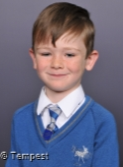 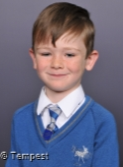 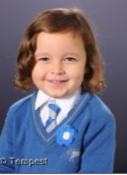 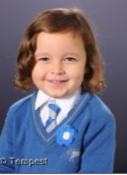 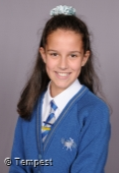 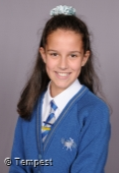 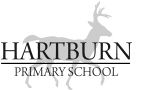 File Look